Помещения для хранения должны быть крытыми и хорошо проветриваемые, со стабильной t_15-20°C.Круги на органической связке чувствительны к щелочной среде и изменениям температуры, поэтому они не могут находиться вместе с химикатами и подвергаться одностороннему нагреву - (нельзя располагать вблизи отопительных элементов)Шлифовальные круги чувствительны к ударам и изгибающим напряжениям.Способы хранения шлифовальных и отрезных кругов должны соответствовать указанным в таблице.  Допускается хранить круги в транспортной таре.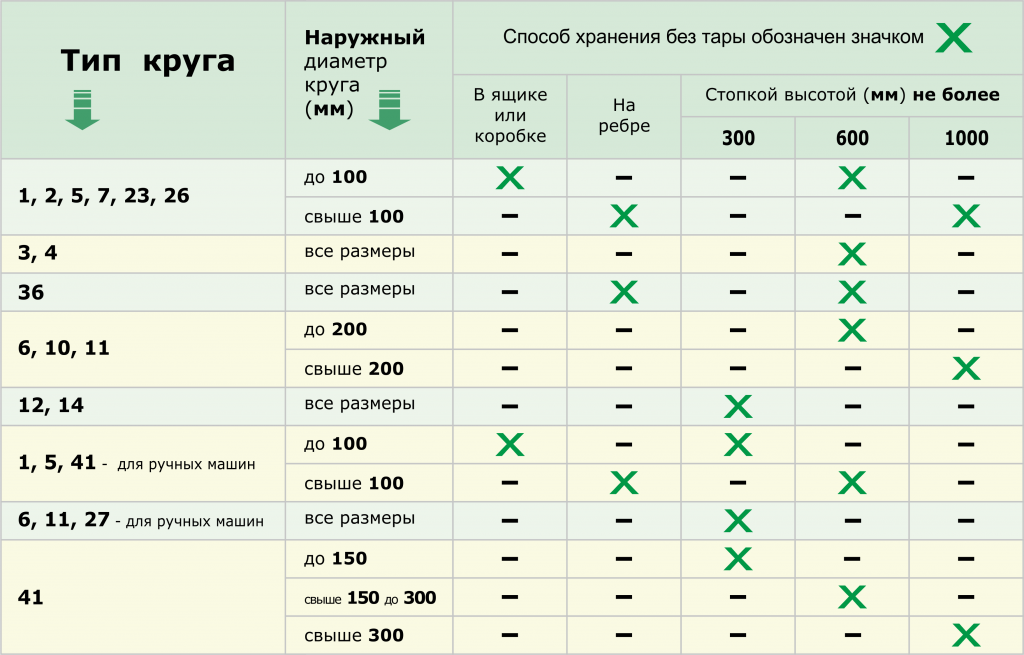 Шлифовальные сегменты типов 1С, 2С, ЗС шириной до 150 мм , 5С, 6С, а также типа СП и шлифовальные бруски всех типов должны храниться в потребительской или транспортной таре.Сегменты остальных типов должны храниться в стопке высотой не более 600 мм.На рисунке представлен один из вариантов правильного размещения абразивного инструмента на стеллажах без потребительской тары в зависимости от размеров кругаПомещения для хранения должны быть сухими, незамерзающие,  с t_18-22°С, при относительной влажности воздуха 45-65%. Не располагать рядом с нагревательными приборами, холодными или влажными стенами, дверями или окнами, либо непосредственно на полу. Оберегать от прямых солнечных лучей.Особенно тщательно оберегать инструмент при транспортировке - избегать механических повреждений (ударов, сбросов, сгибаний), попадания осадков, росы, инея.Инструмент на гибкой основе  желательно хранить в его оригинальной упаковке. Извлеченный из упаковки инструмент храните, избегая деформации.Упаковку фибровых дисков вскрывать только перед применением.Рулоны шлифовальной шкурки  должны быть уложены в штабель плотными рядами, чередующимися в продольном и поперечном направлениях. Высота складирования рулонов не должна превышать 2-х метров.Срок годности (с момента изготовления)Изделия на бакелитовой связке  - 3 года Изделия на гибкой основе  - 5 летИзделия на керамической связке – бессрочноХРАНЕНИЕ  АБРАЗИВНОГО  ИНСТРУМЕНТАНА   БАКЕЛИТОВОЙ   И   КЕРАМИЧЕСКОЙ   СВЯЗКАХНА   ГИБКОЙ   ОСНОВЕ